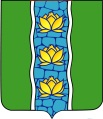 АДМИНИСТРАЦИЯ КУВШИНОВСКОГО РАЙОНАПОСТАНОВЛЕНИЕ28.09.2016 г.		                   г. Кувшиново                                         № 422Об утверждении Порядка составления и утверждения планов финансово-хозяйственной деятельности  муниципальных бюджетных  и автономных учреждений  МО  «Кувшиновский район»В соответствии с пунктами 3,4 статьи 69.2, пунктом 1 статьи 78.1 Бюджетного кодекса Российской Федерации,  статьями 9.2, 32 Федерального закона от 12.01.1996  № 7-ФЗ «О некоммерческих организациях», частью 13 статьи 2 Федерального закона от 03.11. 2006  № 174-ФЗ «Об автономных учреждениях», постановления Правительства Тверской области от 11.08.2015  № 380-пп «О реализации отдельных положений федерального законодательства, регулирующего деятельность государственного учреждения, внесении изменений в постановление администрации Тверской области от 25.02.2011 № 82-па и признании утратившими силу отдельных постановлений администрации Тверской области и Правительства Тверской области и отдельных положений постановлений Правительства Тверской области», приказом Министерства финансов Российской Федерации от 28.07.2010 № 81н (с изменением от  24.09.2015 года) «О требованиях к плану финансово-хозяйственной деятельности государственного (муниципального) учреждения»ПОСТАНОВЛЯЮ:Утвердить прилагаемый Порядок составления и утверждения планов финансово-хозяйственной деятельности муниципальных бюджетных и автономных учреждений муниципального образования «Кувшиновский район» (приложение 1).Утвердить Порядок определения объема субсидии на иные цели и условия ее предоставления (приложение 2).Утвердить Порядок определения платы за оказание (выполнение) муниципальными бюджетными учреждениями муниципального образования «Кувшиновский район» муниципальных услуг (работ), относящихся к основным видам деятельности ( приложение 3).Настоящее постановление вступает в силу со дня его подписания, распространяется на правоотношения, возникшие с 01.01.2016 года, подлежит  размещению на  официальном сайте администрации Кувшиновского района в сети «Интернет» и применяется к муниципальным бюджетным и автономным учреждениям муниципального образования «Кувшиновский район», в отношении которых принято решение о предоставлении им субсидии из  бюджета МО «Кувшиновский район» в соответствии с пунктом 1 статьи 78.1 Бюджетного Кодекса Российской Федерации.Контроль за исполнением настоящего постановления возложить на заместителя главы администрации района, руководителя финансового отдела  А.С. Никифорову.Глава администрации Кувшиновского района			                 	                  М.С. АваевПриложение 1 к постановлению администрации Кувшиновского районаот 28.09.2016 № 422ПОРЯДОКсоставления и утверждения планов финансово-хозяйственной  деятельности муниципальных бюджетных и автономных учреждений  МО «Кувшиновский район»1. Общие положения1.1. Настоящий Порядок определяет правила составления и утверждения плана финансово-хозяйственной деятельности муниципального бюджетного учреждения муниципального образования «Кувшиновский район» и муниципального автономного учреждения муниципального образования «Кувшиновский район» (далее – План ФХД).1.2. План ФХД составляется муниципальным бюджетным учреждением муниципального образования «Кувшиновский район» и муниципальным автономным учреждениями муниципального образования «Кувшиновский район» (далее соответственно – бюджетное учреждение, автономное учреждение, при совместном упоминании – муниципальное учреждение)  в соответствии с настоящим Порядком, если иное не установлено федеральными законами, нормативными правовыми актами Правительства Российской Федерации. 2. Порядок составления плана  финансово-хозяйственной деятельности муниципального учреждения  и сведений об операциях с целевыми субсидиями, предоставленными государственному учреждению2.1. План ФХД составляется после заключения соглашения о предоставлении субсидии на финансовое обеспечение выполнения муниципального задания, заключаемого между исполнительным органом муниципальной  власти Кувшиновского района, осуществляющим функции и полномочия учредителя муниципальных  учреждений Кувшиновского района Тверской области (далее - учредитель), и муниципальными учреждением и (или) принятия нормативного правового акта об утверждении перечня мероприятий муниципальных  программ муниципального образования «Кувшиновский район» Тверской области, финансируемых за счет субсидий на иные цели, на текущий финансовый год и плановый период в рублях с точностью до двух знаков после запятой с учетом требований, установленных настоящим Порядком, по форме согласно приложению 1 к настоящему Порядку на основании сводной бюджетной росписи в пределах бюджетных ассигнований, предусмотренных учредителю решением Собрания депутатов Кувшиновского района о бюджете муниципального образования «Кувшиновский район» Тверской области  на очередной финансовый год и на плановый период2.2. План ФХД должен содержать следующие части:а) заголовочную;б) содержательную;в) оформляющую. 2.3. В заголовочной части Плана ФХД указываются:а) гриф утверждения документа, содержащий наименование должности и подпись (и ее расшифровку) руководителя учредителя, дату утверждения;в) наименование документа;г) период, на который представлены содержащиеся в документе сведения;д) дата составления документа;е) наименование муниципального учреждения (подразделения);ж) дополнительные реквизиты, идентифицирующие муниципальное учреждение (подразделение) (адрес фактического местонахождения, идентификационный номер налогоплательщика (ИНН) и значение кода причины постановки на учет (КПП) учреждения (подразделения);з) наименование учредителя;и) наименование единиц измерения показателей, включаемых в План ФХД, и их коды по Общероссийскому классификатору единиц измерения (ОКЕИ).2.4. Содержательная часть Плана ФХД состоит из текстовой (описательной) части и табличной части.2.5. Текстовая (описательная) часть Плана ФХД включает в себя раздел 1 "Сведения о деятельности муниципального учреждения", в котором указываются:а) цели деятельности муниципального учреждения (подразделения) в соответствии с федеральными законами, законами Тверской области, нормативными правовыми актами Собрания депутатов Кувшиновского района, администрации Кувшиновского района, иными нормативными правовыми актами и уставом муниципального учреждения (положением подразделения);б) виды деятельности муниципального учреждения (подразделения), относящиеся к его основным видам деятельности в соответствии с уставом муниципального учреждения (положением подразделения);в) перечень муниципальных  услуг (работ), относящихся в соответствии с уставом (положением подразделения) к основным видам деятельности муниципального учреждения (подразделения), предоставление которых для физических и юридических лиц осуществляется за плату;г) перечень муниципальных услуг (работ), оказываемых (выполняемых) за плату в пределах установленного муниципального задания;д) перечень услуг (работ), оказываемых (выполняемых) за плату сверх установленного муниципального задания и относящихся к основной деятельности;е) общая балансовая стоимость недвижимого муниципального имущества муниципального образования «Кувшиновский район» на дату составления Плана ФХД (в разрезе стоимости имущества, закрепленного собственником имущества за муниципальным учреждением на праве оперативного управления; приобретенного муниципальным учреждением (подразделением) за счет выделенных собственником имущества муниципального учреждения средств; приобретенного учреждением (подразделением) за счет доходов, полученных от иной приносящей доход деятельности);ж) общая балансовая стоимость движимого муниципального имущества муниципального образования «Кувшиновский район» Тверской области на дату составления Плана ФХД, в том числе балансовая стоимость особо ценного движимого имущества  муниципального образования «Кувшиновский район» Тверской области;з) иная информация по решению учредителя.2.6. Табличная часть Плана ФХД включает в себя 2 раздела:а) раздел 2 "Показатели финансового состояния муниципального учреждения", содержащий данные о нефинансовых и финансовых активах, обязательствах на последнюю отчетную дату, предшествующую дате составления Плана ФХД;б) раздел 3 "Показатели по поступлениям и выплатам муниципального учреждения", содержащий следующие положения:остаток средств на начало планируемого года;плановые показатели по поступлениям;плановые показатели по выплатам;остаток средств на конец планируемого года.2.7. Раздел 3 "Показатели по поступлениям и выплатам муниципального учреждения" на начало планируемого года и остаткам средств на конец планируемого года в Плане ФХД ведутся по поступлениям и выплатам каждого вида финансового обеспечения деятельности муниципального учреждения (подразделения) по классификации операций сектора государственного управления бюджетной классификации Российской Федерации (КОСГУ):а) субсидии на финансовое обеспечение выполнения государственного задания;б) средства, поступившие от деятельности муниципального учреждения по оказанию муниципальных услуг (выполнению работ) для физических и (или) юридических лиц за плату в пределах установленного муниципального задания;в) средства, поступившие от деятельности муниципального учреждения по оказанию услуг (выполнению работ) за плату сверх установленного муниципального задания и относящиеся к основной деятельности;г) средства, поступившие от иной деятельности, не относящейся к основной деятельности, приносящей доход (в том числе безвозмездные поступления от физических и юридических лиц, в том числе добровольные пожертвования);д) средства, поступившие во временное распоряжение муниципального учреждения;е) субсидии, предоставляемые в соответствии с абзацем вторым пункта 1 статьи 78.1 Бюджетного кодекса Российской Федерации (субсидии на иные цели);ж) субсидии на осуществление капитальных вложений в объекты капитального строительства муниципальной  собственности и приобретение объектов недвижимого имущества в муниципальную собственность;з) средства территориального фонда обязательного медицинского страхования;и) средства, поступившие от реализации ценных бумаг для муниципальных учреждений, в случаях, установленных федеральными законами;к) гранты в форме субсидий, в том числе предоставляемых по результатам конкурсов;л) справочно указываются суммы публичных обязательств перед физическими лицами, подлежащих исполнению в денежной форме, полномочия по исполнению которых от имени учредителя передаются в установленном порядке учреждению (подразделению).2.8. Общие суммы Плана ФХД по виду финансового обеспечения деятельности муниципального учреждения (подразделения), указанному в подпункте "а" пункта 9 настоящего раздела, в текущем финансовом году, первом году планового периода и втором году планового периода должны соответствовать суммам субсидий на финансовое обеспечения выполнения муниципального задания на текущий финансовый год и плановый период, а также размеру субсидии на финансовое обеспечение выполнения муниципального задания на текущий финансовый год, указанному в соглашении о предоставлении субсидии на финансовое обеспечение выполнения муниципального задания.2.9. Общие суммы Плана ФХД по виду финансового обеспечения деятельности муниципального учреждения (подразделения), указанному в подпункте "е" пункта 9 настоящего раздела, в текущем финансовом году, первом году планового периода и втором году планового периода должны соответствовать утвержденным объемам субсидий на иные цели, предусмотренных муниципальному учреждению (подразделению) учредителем в нормативном правовом акте об утверждении перечня мероприятий муниципальных программ  муниципального образования «Кувшиновский район» Тверской области, финансируемых за счет субсидий на иные цели, на текущий финансовый год и плановый период.2.10. Общая сумма Плана ФХД по виду финансового обеспечения деятельности муниципального учреждения (подразделения), указанному в подпункте "ж" пункта 9 настоящего раздела, в текущем финансовом году, первом году планового периода и втором году планового периода должна соответствовать утвержденным объемам финансовых средств, предусмотренным на субсидии на цели осуществления капитальных вложений для муниципального учреждения (подразделения) на текущий финансовый год и плановый период в соответствии с бюджетным законодательством.2.11. При предоставлении муниципальному учреждению субсидий, предусмотренных подпунктами "е", "ж" пункта 9 настоящего раздела, муниципальное учреждение составляет и предоставляет учредителю сведения об операциях с целевыми субсидиями, предоставляемыми муниципальному учреждению муниципального образования «Кувшиновский район» по форме согласно приложению 2 к настоящему Порядку (далее - Сведения).2.12. Сведения не должны содержать сведений о субсидиях, предоставленных муниципальному учреждению на финансовое обеспечение выполнения государственного задания.2.13. На основании Сведений, утвержденных учредителем, муниципальным учреждением составляются отдельно Сведения для осуществления расходов за счет субсидий данным учреждением и Сведения для осуществления расходов за счет субсидий по каждому подразделению.2.14. В Сведениях, составленных для осуществления расходов за счет субсидий муниципального учреждения, отражаются в том числе операции по перечислению средств подразделениям.2.15. В случае, если муниципальному учреждению (подразделению) предоставляется несколько субсидий, показатели Сведений формируются по каждой субсидии без формирования группировочных итогов.2.16. Показатели по поступлениям и выплатам муниципального учреждения в Плане ФХД детализируются кодом дополнительной классификации в порядке, утвержденном финансовым отделом муниципального образования «Кувшиновский район».2.17. Оформляющая часть Плана ФХД должна содержать подписи следующих должностных лиц, ответственных за содержащиеся в Плане ФХД данные:а) руководителя муниципального учреждения (подразделения) или уполномоченного им лица;б) руководителя финансово-экономической службы муниципального учреждения (подразделения) или иного уполномоченного руководителем лица;в) исполнителя Плана ФХД.4. Порядок утверждения плана ФХД и сведений муниципального учреждения4.1. План ФХД бюджетного учреждения, Сведения бюджетного учреждения и автономного учреждения утверждаются учредителем.4.2.  План ФХД автономного учреждения утверждается руководителем автономного учреждения на основании заключения наблюдательного совета автономного учреждения.4.3.  Сформированные проекты Плана ФХД, Сведений муниципальное учреждение направляет в адрес учредителя не позднее 3 рабочих дней со дня заключения с учредителем соглашения о предоставлении субсидии на финансовое обеспечение выполнения муниципального задания.4.4. Учредитель в течение 3 рабочих дней со дня получения проекта Плана ФХД бюджетного учреждения, проекта Сведений муниципального учреждения утверждает их.4.5. Проект Плана ФХД автономного учреждения учредитель выносит на рассмотрение ближайшего заседания наблюдательного совета автономного учреждения. Руководитель автономного учреждения в течение 3 рабочих дней со дня получения заключения наблюдательного совета автономного учреждения утверждает План ФХД.5. Внесение изменений в ПЛАН ФХД, Сведения5.1. Внесение изменений в План ФХД, Сведения осуществляется путем составления нового Плана ФХД, новых Сведений, показатели которых не должны вступать в противоречие в части кассовых операций по выплатам, проведенным до внесения изменения в План ФХД, Сведения.5.2. В целях внесения изменений в План ФХД составляется справка о внесении изменений в План ФХД по форме согласно приложению 3 к настоящему Порядку (далее - Справка). 5.3. Муниципальное учреждение направляет Справку в адрес учредителя.5.4.  Учредитель в течение 3 рабочих дней со дня получения Справки утверждает ее.5.5. Внесение изменений в показатели Плана ФХД, связанные с выполнением муниципального задания, осуществляется муниципальным учреждением (подразделением) с учетом показателей утвержденного ему муниципального задания и размера субсидии, указанного в соглашении о предоставлении субсидии на финансовое обеспечение выполнения муниципального задания.5.6. Внесение изменений в показатели Плана ФХД и (или) в Сведения, связанные с предоставлением субсидии на иные цели, осуществляется муниципальным учреждением (подразделением) с учетом объема субсидий на иные цели, предусмотренного ему учредителем в нормативном правовом акте об утверждении перечня мероприятий муниципальных программ муниципального образования «Кувшиновский район», финансируемых за счет субсидий на иные цели.5.7. Внесение изменений в показатели Плана ФХД, Сведения, связанные с предоставлением субсидий на осуществление капитальных вложений в объекты капитального строительства муниципальной собственности и приобретение объектов недвижимого имущества в муниципальную собственность, осуществляется муниципальным учреждением (подразделением) с учетом объема финансовых средств, предусмотренных на субсидии на осуществление капитальных вложений в объекты капитального строительства муниципальной  собственности и приобретение объектов недвижимого имущества в муниципальную собственность для данного муниципального учреждения (подразделения) на текущий финансовый год и плановый период в соответствии с бюджетным законодательством.5.8. План ФХД, Сведения с учетом изменений утверждаются в соответствии с требованиями раздела III настоящего Порядка.6. Отчеты о выполнении планов ФХД6.1. Муниципальные бюджетные учреждения отчёты о выполнении планов ФХД не составляют.При необходимости оценка выполнения бюджетными учреждениями планов ФХД осуществляется на основании формируемой бюджетными учреждениями в установленном порядке бюджетной отчетности.6.2. Муниципальные автономные учреждения составляют отчёт 
о выполнении плана ФХД и представляют его на рассмотрение наблюдательного совета автономного учреждения.6.3. Отчёт о выполнении плана ФХД автономным учреждением формируется по результатам завершения отчётного года в части показателей финансового состояния и показателей по поступлениям и выплатам по форме согласно приложению 3 к настоящему Порядку.         Приложение 1к Порядку составления и утвержденияпланов финансово-хозяйственнойдеятельности муниципальных учреждениймуниципального образования «Кувшиновский район»Тверской областиУТВЕРЖДАЮ_________________________________________руководитель исполнительного органамуниципальной  власти Тверской области,осуществляющего функции и полномочияучредителя муниципального учреждения МО «Кувшиновский район»Тверской области, руководительмуниципального автономного учреждения МО «Кувшиновский район»Тверской области__________________________________________________________________________________подпись      расшифровка подписи"____" __________________ 20___ г.(дата)ПЛАН ФИНАНСОВО-ХОЗЯЙСТВЕННОЙ ДЕЯТЕЛЬНОСТИМУНИЦИПАЛЬНОГО УЧРЕЖДЕНИЯ МУНИЦИПАЛЬНОГО ОБРАЗОВАНИЯ «КУВШИНОВСКИЙ РАЙОН» ТВЕРСКОЙ ОБЛАСТИна _______ год и ________ - ________ плановый период"____" ______________ 20___ г.Раздел 1. Сведения о деятельности муниципальногоУчреждения муниципального образования «Кувшиновский район Тверской области1.1. Цели деятельности муниципального учреждения муниципального образования «Кувшиновский район» Тверской области:1.2. Виды деятельности муниципального учреждения муниципального образования «Кувшиновский район» Тверской области:1.3. Перечень муниципальных услуг (работ), относящихся в соответствии с уставом (положением о подразделении) к основным видам деятельности муниципального учреждения муниципального образования «Кувшиновский район»Тверской области (подразделения), предоставление которых для физических и (или) юридических лиц осуществляется за плату:1.4. Перечень муниципальных услуг (работ), оказываемых (выполняемых) за плату в пределах установленного муниципального задания:1.5. Перечень муниципальных услуг (работ), оказываемых (выполняемых) за плату сверх установленного муниципального задания и относящихся к основной деятельности:1.6. Общая балансовая стоимость недвижимого муниципального имущества  муниципального образования «Кувшиновский район»Тверской области на дату составления плана финансово-хозяйственной деятельности муниципального учреждения муниципального образования «Кувшиновский район» Тверской области:1.7. Общая балансовая стоимость движимого муниципального  имущества муниципального образования «Кувшиновский район» Тверской области на дату составления плана финансово-хозяйственной деятельности муниципального учреждения муниципального образования «Кувшиновский район» Тверской области:1.8. Иная информация по решению учредителя.Раздел 2. Показатели финансового состояния муниципальногоучреждения муниципального образования «Кувшиновский район» Тверской областиРаздел 3. Показатели по поступлениям и выплатаммуниципального учреждения  муниципального образования «Кувшиновский район» Тверской области--------------------------------<1> код главного распорядителя бюджетных средств;<2> код дополнительной классификации плана финансово-хозяйственной деятельности муниципального учреждения муниципального образования «Кувшиновский район» Тверской области;<3> код вида расходов;<4> код операций сектора государственного управления.Руководитель муниципального учреждения МО «Кувшиновский район»Тверской области/обособленного (структурного)подразделения без прав юридического лица,осуществляющего полномочия по ведениюбухгалтерского учета                           ____________    ____________                                                (подпись)        (Ф.И.О.)Руководитель финансово-экономической службымуниципального учреждения МО «Кувшиновский район»Тверской области(подразделения) (уполномоченное лицо)          ____________    ____________                                                (подпись)        (Ф.И.О.)Исполнитель                                    ____________________________                                               (подпись) (Ф.И.О.) (телефон)М.П.                 Приложение 2к Порядку составления и утвержденияпланов финансово-хозяйственнойдеятельности муниципальных учреждениймуниципального образования «Кувшиновский район» Тверской области                                  УТВЕРЖДАЮ                                  _________________________________________                                    								 руководитель исполнительного органа                                  								 муниципальной власти Тверской области,                                     								 осуществляющего функции и полномочия                                    							 учредителя муниципального учреждения                                        					МО «Кувшиновский район» Тверской области, руководитель                                    							муниципального автономного учреждения                                                 							Тверской области                                  								_________________________________________                                 								 _________________________________________                                    								  подпись      расшифровка подписи                                 									 "____" __________________ 20___ г.                                              										 (дата)СВЕДЕНИЯОБ ОПЕРАЦИЯХ С ЦЕЛЕВЫМИ СУБСИДИЯМИ, ПРЕДОСТАВЛЕННЫМИМУНИЦИПАЛЬНОМУ УЧРЕЖДЕНИЮ  МУНИЦИПАЛЬНОГО ОБРАЗОВАНИЯ «КУВШИНОВСКИЙ РАЙОН»ТВЕРСКОЙ ОБЛАСТИна _______ годот "____"__________________20___ г.Руководитель муниципального учреждения МО «Кувшиновский район»Тверской области/обособленного (структурного)подразделения без прав юридического лица,осуществляющего полномочия по ведениюбухгалтерского учета                        ____________    _______________                                              (подпись)        (Ф.И.О.)Руководитель финансово-экономической службымуниципального учреждения МО «Кувшиновский район»Тверской области(подразделения) (уполномоченное лицо)       ____________    _______________                                             (подпись)         (Ф.И.О.)Исполнитель ___________________________     ____________ __________________                   (должность)               (подпись)   (Ф.И.О.) (телефон)"____" _____________ 20___ г.Приложение 3к Порядку составления и утвержденияпланов финансово-хозяйственнойдеятельности муниципальных  учреждениймуниципального образования «Кувшиновский район»Тверской области                                  													УТВЕРЖДАЮ                                  								_________________________________________                                     								руководитель исполнительного органа                                   				муниципальной власти МО «Кувшиновский район» Тверской области,                                      								осуществляющего функции и полномочия                                     								учредителя муниципального учреждения                                         	муниципального образования «Кувшиновский район»Тверской области, руководитель                                  								 муниципального автономного учреждения                                                 								Тверской области                                 								 _________________________________________                                  								_________________________________________                                 									     подпись      расшифровка подписи                                  									"____" __________________ 20___ г.                                              									 (дата)СПРАВКАО ВНЕСЕНИИ ИЗМЕНЕНИЙ В ПЛАН ФИНАНСОВО-ХОЗЯЙСТВЕННОЙДЕЯТЕЛЬНОСТИ МУНИЦИПАЛЬНОГО УЧРЕЖДЕНИЯ  МУНИЦИПАЛЬНОГО ОБРАЗОВАНИЯ «КУВШИНОВСКИЙ РАЙОН»ТВЕРСКОЙ ОБЛАСТИна _______ год--------------------------------<1> код главного распорядителя бюджетных средств;<2> код дополнительной классификации плана финансово-хозяйственной деятельности муниципального учреждения муниципального образования «Кувшиновский район» Тверской области;<3> код вида расходов;<4> код операций сектора государственного управления.Руководитель муниципального учреждения МО «Кувшиновский район»Тверской области/обособленного (структурного)подразделения без прав юридического лица,осуществляющего полномочия по ведениюбухгалтерского учета                           ____________    ____________                                                 (подпись)        (Ф.И.О.)Руководитель финансово-экономической службымуниципального учреждения МО «Кувшиновский район»Тверской области(подразделения) (уполномоченное лицо)          ____________    ____________                                                 (подпись)        (Ф.И.О.)Исполнитель                                    ____________________________                                               (подпись) (Ф.И.О.) (телефон)М.П.Приложение 1к Порядку определения объема субсидиина иные цели и условиям ее предоставления                           Приложение                           к ______________________________________________                           ________________________________________________                           (нормативный правовой акт исполнительного органа                           муниципальной власти МО «Кувшиновский район» Тверской области,                           осуществляющего функции и полномочия учредителя                           муниципальных учреждений МО «Кувшиновский район» Тверской области)                           ________________________________________________                           отПеречень мероприятиймуниципальных программ муниципального образования «Кувшиновский район» Тверской области, финансируемыхза счет субсидий на иные цели в _______ году--------------------------------<*> Учредитель вправе детализировать мероприятия в случае необходимости расшифровки содержательной части целевого направления расходования средств субсидий на иные цели по каждому конкретному муниципальному учреждению муниципального образования «Кувшиновский район» Тверской области.Приложение 2к Порядку определения объема субсидийна иные цели и условиям ее предоставленияСводный отчетоб использовании субсидий на иные целиза ___________________________(отчетный период)____________________________________________________________(наименование исполнительного органа муниципальной власти муниципального образования «Кувшиновский район»Тверской области, осуществляющего функции и полномочияучредителя муниципальных учреждений  муниципального образования «Кувшиновский район»Тверской области)Руководитель исполнительного органаМуниципальной  власти МО «Кувшиновский район» Тверской области,осуществляющего функции и полномочияучредителя муниципальных учреждений МО «Кувшиновский район»Тверской области                       ______________  ____________________                                           подпись            Ф.И.О.Исполнитель         _____________   _____________________  ________________                       подпись              Ф.И.О.             телефон    М.П.Приложение 2к постановлению администрации Кувшиновского районаот  28.09.2016 № 422Порядокопределения объема субсидии на иные цели и условия ее предоставления1. Настоящий Порядок в соответствии со статьей 78.1 Бюджетного кодекса Российской Федерации устанавливает правила определения объема субсидии на иные цели и условия ее предоставления муниципальными бюджетным учреждениям муниципального образования «Кувшиновский район»  Тверской области и муниципальным автономным учреждениям  муниципального образования «Кувшиновский район» Тверской области (далее при совместном упоминании - муниципальное учреждения).2. Субсидии на иные цели предоставляются в целях финансового обеспечения деятельности муниципальных учреждений по мероприятиям, определенным исполнительными органами муниципальной власти  Тверской области, осуществляющими функции и полномочия учредителя муниципальных учреждений (далее - учредитель), не связанным с выполнением муниципального задания (далее - мероприятия).3. Предоставление муниципальным учреждениям субсидий на иные цели осуществляется учредителем в пределах объемов бюджетных ассигнований, предусмотренных на эти цели в решение Собрания депутатов Кувшиновского района на текущий финансовый год и плановый период и в соответствии с муниципальными программами муниципального образования «Кувшиновский район» Тверской области.4. Субсидии на иные цели предоставляются муниципальным учреждениям при выполнении следующих условий:а) направление средств субсидии на иные цели в соответствии с перечнями мероприятий, утвержденными учредителем в соответствии с пунктом 6 настоящего Порядка;б) соблюдение требований к предоставлению отчетности об использовании субсидий на иные цели, установленных настоящим Порядком;в) иные условия, установленные учредителем.5. Объемы субсидий на иные цели, предоставляемых муниципальным учреждениям, устанавливаются учредителями в соответствии с пунктами 6 - 13 настоящего Порядка.6. Учредитель после вступления в силу решения Собрания депутатов Кувшиновского района о бюджете на текущий финансовый год и на плановый период нормативным правовым актом утверждает перечень мероприятий муниципальных программ  муниципального образования «Кувшиновский район»Тверской области, финансируемых за счет субсидий на иные цели, по форме согласно приложению 1 к настоящему Порядку (далее - перечень мероприятий).7. Нормативный правовой акт, указанный в пункте 6 настоящего Порядка, должен содержать:а) условия предоставления субсидий на иные цели;б) формы отчетности муниципальных учреждений об использовании субсидий на иные цели и сроки ее предоставления.8. Проект нормативного правового акта, указанный в пункте 6 настоящего Порядка, представляется на согласование в установленном порядке.9.  Финансовый отдел муниципального образования «Кувшиновский район» в рамках установленного порядка согласования проектов нормативных правовых актов исполнительных органов муниципальной власти Тверской области проводит экспертизу представленных перечней мероприятий на предмет их соответствия решению Собрания депутатов Кувшиновского района о бюджете муниципального образования «Кувшиновский район»  на текущий финансовый год и на плановый период.10. При внесении изменений в сводную бюджетную роспись в соответствии с решениями руководителя финансового отдела муниципального образования «Кувшиновский район» без внесения в решению Собрания депутатов Кувшиновского района о бюджете муниципального образования «Кувшиновский район»  на текущий финансовый год и на плановый период по основаниям, установленным статьей 217 Бюджетного кодекса Российской Федерации, объем бюджетных ассигнований на финансовое обеспечение мероприятий должен соответствовать объему бюджетных ассигнований, установленному сводной бюджетной росписью.11. После согласования проекта нормативного правового акта об утверждении перечня мероприятий в Финансовом отделе муниципального образования «Кувшиновский район»   учредитель принимает указанный нормативный правовой акт, доводит его до подведомственных муниципальных учреждений и размещает в информационно-телекоммуникационной сети Интернет на сайте учредителя.12. При внесении изменений в решение Собрания депутатов Кувшиновского района о бюджете муниципального образования «Кувшиновский район» на текущий финансовый год и на плановый период в части объемов бюджетных ассигнований на финансовое обеспечение мероприятий и (или) изменения состава мероприятий в рамках реализации муниципальных  программ  муниципального образования №Кувшиновский район» Тверской области учредитель разрабатывает проект нормативного правового акта о внесении соответствующих изменений в перечень мероприятий и обеспечивает его согласование и принятие в установленном порядке.13. После принятия нормативного правового акта о внесении соответствующих изменений в перечень мероприятий учредитель доводит его до подведомственных муниципальных учреждений и размещает в информационно-телекоммуникационной сети Интернет на сайте учредителя.14. Субсидии на иные цели в установленном порядке зачисляются на лицевые счета муниципальных учреждений, открытые в финансовом отделе муниципального образования «Кувшиновский район».15. Муниципальное учреждение представляет учредителю отчет об использовании субсидий на иные цели по форме и в сроки, установленные учредителем.16. Учредитель формирует сводный отчет об использовании субсидий на иные цели по форме согласно приложению 2 к настоящему Порядку, который представляется в финансовый отдел муниципального образования «Кувшиновский район» и Контрольно-ревизионную комиссию при Собрании депутатов Кувшиновского района  в следующие сроки:а) не позднее 15 числа месяца, следующего за отчетным кварталом, - за первый - четвертый кварталы текущего года;б) не позднее 15 февраля года, следующего за отчетным кварталом, - за отчетный год.17. Муниципальные учреждения несут ответственность за достоверность представляемых учредителю данных об использовании субсидий на иные цели, а также за использование субсидий на иные цели в соответствии с условиями, установленными пунктом 4 настоящего Порядка.18. Неиспользованные в текущем финансовом году остатки субсидии на иные цели, перечисленной муниципальному учреждению на соответствующий лицевой счет, подлежат перечислению муниципальным учреждением в  бюджет  муниципального образования «Кувшиновский район» Тверской области. Неиспользованные в текущем финансовом году остатки субсидии на иные цели могут быть направлены на те же цели в очередном финансовом году в порядке, установленном финансовым отделом муниципального образования «Кувшиновский район».19. Контроль за целевым использованием муниципальными учреждениями средств  бюджета МО «Кувшиновский район» Тверской области, предоставленных в виде субсидий на иные цели и остатков субсидий на иные цели предыдущих периодов, осуществляется учредителем и органами муниципального финансового контроля в соответствии с законодательством.Приложение 3к постановлению администрации Кувшиновского районаот  28.09.2016  № 422Порядокопределения платы за оказание (выполнение) муниципальнымибюджетными учреждениями МО  «Кувшиновский район» Тверской области муниципальных услуг (работ), относящихся к их основным видам деятельности1. Настоящий Порядок разработан в целях обеспечения унифицированных подходов к определению платы за оказание (выполнение) муниципальными бюджетными учреждениями муниципального образования «Кувшиновский район» Тверской области (далее - муниципальное учреждение) муниципальных  услуг (работ), относящихся в соответствии с их уставом к основным видам деятельности (далее - муниципальные услуги).2. Муниципальное учреждение вправе сверх установленного муниципального задания, а также в случаях, определенных федеральными законами, в пределах установленного муниципального задания оказывать муниципальные услуги (выполнять работы), относящиеся к его основным видам деятельности, предусмотренным его уставом, в сферах науки, образования, здравоохранения, культуры, социальной защиты, занятости населения, физической культуры и спорта, а также в иных сферах, для граждан и (или) юридических лиц за плату и на одинаковых при оказании одних и тех же услуг условиях.3. Муниципальное учреждение по согласованию с учредителем утверждает правовым актом размер платы за оказание муниципальных услуг (выполнение работ), определенной в соответствии с порядком расчета платы за оказание (выполнение) муниципальными  бюджетными учреждениями муниципального образования «Кувшиновский район» Тверской области муниципальных услуг (работ), утвержденным в соответствии с пунктами 4 - 7 настоящего Порядка (далее - порядок расчета платы).4. Учредитель формирует и утверждает правовым актом порядок расчета платы в соответствии:а) общими требованиями, определенными федеральными органами исполнительной власти, осуществляющими функции по выработке государственной политики и нормативно-правовому регулированию в установленных сферах деятельности;б) методическими рекомендациями, утвержденными Министерством финансов Тверской области.5. Порядок расчета платы должен содержать:а) методику расчета размера платы;б) порядок корректировки размера платы за оказание (выполнение) муниципальным учреждением муниципальных услуг (работ);в) срок утверждения муниципальным учреждением размера платы за оказание (выполнение) муниципальным учреждением муниципальных услуг (работ).6. Размер платы за оказание муниципальных услуг (выполнение работ), определенной в соответствии с настоящим Порядком, не может быть ниже затрат муниципального учреждения на оказание соответствующей муниципальной услуги (работы), за исключением случаев:а) оказания муниципальной услуги (работы) за плату в пределах установленного муниципального задания;б) покрытия недостающей стоимости услуг, оказываемых муниципальным учреждением за плату, за счет собственных средств муниципального учреждения, в том числе средств, полученных от приносящей доход деятельности, добровольных пожертвований и целевых взносов физических и (или) юридических лиц.Основания и порядок снижения размера платы за оказание муниципальных услуг (выполнение работ) устанавливаются правовым актом муниципального учреждения и доводятся до сведения получателя муниципальной услуги (заказчика работы).КОДЫНаименование муниципального учреждения муниципального образования «Кувшиновский район» Тверской области (наименование обособленного (структурного) подразделения без прав юридического лица, осуществляющего полномочия по ведению бухгалтерского учета)по ОКПОНаименование муниципального учреждения муниципального образования «Кувшиновский район» Тверской области (наименование обособленного (структурного) подразделения без прав юридического лица, осуществляющего полномочия по ведению бухгалтерского учета)ИНН___________________________________________________________________________________ ___________________________________________________________________________________КППАдрес фактического местонахождения муниципального учреждения муниципального образования «Кувшиновский район» Тверской области ______________________________________________________________________________________________________________________________________________________________________Наименование исполнительного органа муниципальной  власти Кувшиновского района Тверской области, осуществляющего функции и полномочия учредителя муниципального учреждения  муниципального образования «Кувшиновский район» Тверской области ___________________________________________________________________________________ ___________________________________________________________________________________Ед. измерения: рублипо ОКЕИ383N п/пНаименование показателяСумма1Нефинансовые активы, всего, в том числе1.1Общая балансовая стоимость недвижимого муниципального имущества МО «Кувшиновский район» Тверской области, всего, в том числе1.1.1Стоимость имущества, закрепленного собственником имущества за муниципальным учреждением МО «Кувшиновский район» Тверской области на праве оперативного управления1.1.2Стоимость имущества, приобретенного муниципальным учреждением  МО «Кувшиновский район»Тверской области за счет выделенных собственником имущества муниципального учреждения МО «Кувшиновский район» и    Тверской области средств1.1.3Стоимость имущества, приобретенного муниципальным учреждением МО «Кувшиновский район» Тверской области за счет доходов, полученных от иной приносящей доход деятельности1.1.4Остаточная стоимость недвижимого муниципального имущества МО «Кувшиновский район» Тверской области1.2Общая балансовая стоимость движимого муниципального имущества МО «Кувшиновский район» Тверской области, всего, в том числе1.2.1Общая балансовая стоимость особо ценного движимого имущества МО «Кувшиновский район» Тверской области1.2.2Остаточная стоимость особо ценного движимого имущества МО «Кувшиновский район» Тверской области2Финансовые активы, всего, в том числе2.1Дебиторская задолженность по доходам, полученным за счет средств районного бюджета МО «Кувшиновский район» Тверской области и средств территориального фонда обязательного медицинского страхования2.2Дебиторская задолженность по выданным авансам, полученным за счет средств районного бюджета МО «Кувшиновский район»Тверской области и средств территориального фонда обязательного медицинского страхования, всего, в том числе2.2.1Субсидии на финансовое обеспечение выполнения муниципального задания2.2.2Средства территориального фонда обязательного медицинского страхования2.2.3Субсидии на иные цели2.2.4Субсидии на осуществление капитальных вложений в объекты капитального строительства муниципальной собственности МО «Кувшиновский район»  Тверской области и приобретение объектов недвижимого имущества в муниципальную собственность Тверской области2.3Дебиторская задолженность по выданным авансам за счет доходов, полученных от платной и иной приносящей доход деятельности, всего, в том числе2.3.1Деятельность муниципального учреждения МО «Кувшиновский район»  Тверской области по оказанию муниципальных услуг (выполнению работ) для физических и (или) юридических лиц за плату сверх установленного муниципального задания и относящиеся к основной деятельности2.3.2Деятельность муниципального учреждения МО «Кувшиновский район»   Тверской области по оказанию услуг (выполнению работ) для физических и (или) юридических лиц за плату в пределах установленного муниципального задания2.3.3Иная деятельность, не относящаяся к основной деятельности, приносящая доход3Обязательства, всего, в том числе3.1Кредиторская задолженность за счет средств районного бюджета МО «Кувшиновский район»    Тверской области и средств территориального фонда обязательного медицинского страхования, всего, в том числе3.1.1Субсидии на финансовое обеспечение выполнения муниципального задания3.1.2Средства территориального фонда обязательного медицинского страхования3.1.3Субсидии на иные цели3.1.4Субсидии на осуществление капитальных вложений в объекты капитального строительства муниципальной собственности МО «Кувшиновский район» Тверской области и приобретение объектов недвижимого имущества в муниципальную  собственность МО «Кувшиновский район» Тверской области3.2Кредиторская задолженность за счет средств, полученных от платной и иной приносящей доход деятельности, всего, в том числе3.2.1Деятельность муниципального учреждения  МО «Кувшиновский район» Тверской области по оказанию муниципальных услуг (выполнению работ) для физических и (или) юридических лиц за плату сверх установленного муниципального задания и относящиеся к основной деятельности3.2.2Деятельность муниципального учреждения МО «Кувшиновский район» Тверской области по оказанию муниципальных услуг (выполнению работ) для физических и (или) юридических лиц за плату в пределах установленного муниципального задания3.2.3Иная деятельность, не относящаяся к основной деятельности, приносящая доход3.3Просроченная кредиторская задолженность за счет средств районного бюджета МО «Кувшиновский район» Тверской области и средств обязательного медицинского страхования, всего, в том числе3.3.1Субсидии на финансовое обеспечение выполнения муниципального задания3.3.2Средства территориального фонда обязательного медицинского страхования3.3.3Субсидии на иные цели3.3.4Субсидии на осуществление капитальных вложений в объекты капитального строительства муниципальной собственности МО «Кувшиновский район» Тверской области и приобретение объектов недвижимого имущества в муниципальную собственность МО «Кувшиновский район»  Тверской области3.4Просроченная кредиторская задолженность за счет платной и иной приносящей доход деятельности, всего, в том числе3.4.1Деятельность муниципального учреждения МО «Кувшиновский район»  Тверской области по оказанию муниципальных услуг (выполнению работ) за плату сверх установленного муниципального задания и относящиеся к основной деятельности3.4.2Деятельность муниципального учреждения МО «Кувшиновский район»  Тверской области по оказанию муниципальных услуг (выполнению работ) за плату в пределах установленного муниципального задания3.4.3Иная деятельность, не относящаяся к основной деятельности, приносящая доходПоказатели поступлений и выплатПоказатели поступлений и выплатПоказатели поступлений и выплатПоказатели поступлений и выплатПоказатели поступлений и выплатОбъем финансового обеспеченияОбъем финансового обеспеченияОбъем финансового обеспечениякод ГРБС <1>код ДК <2>код ВР<3>КОСГУ <4>наименование показателя2016 год1-й год планового периода2-й год планового периода12345678Субсидия на финансовое обеспечение выполнения муниципального заданияСубсидия на финансовое обеспечение выполнения муниципального заданияСубсидия на финансовое обеспечение выполнения муниципального заданияСубсидия на финансовое обеспечение выполнения муниципального заданияСубсидия на финансовое обеспечение выполнения муниципального заданияСубсидия на финансовое обеспечение выполнения муниципального заданияСубсидия на финансовое обеспечение выполнения муниципального заданияСубсидия на финансовое обеспечение выполнения муниципального задания-Остаток средств на начало периода, всегов т.ч.-...--Поступления, всегов т.ч.-...--Выплаты, всегов т.ч....-Остаток средств на конец периода, всегов т.ч.-...Субсидии, предоставляемые в соответствии с абзацем вторым пункта 1 статьи 78.1 Бюджетного кодекса Российской ФедерацииСубсидии, предоставляемые в соответствии с абзацем вторым пункта 1 статьи 78.1 Бюджетного кодекса Российской ФедерацииСубсидии, предоставляемые в соответствии с абзацем вторым пункта 1 статьи 78.1 Бюджетного кодекса Российской ФедерацииСубсидии, предоставляемые в соответствии с абзацем вторым пункта 1 статьи 78.1 Бюджетного кодекса Российской ФедерацииСубсидии, предоставляемые в соответствии с абзацем вторым пункта 1 статьи 78.1 Бюджетного кодекса Российской ФедерацииСубсидии, предоставляемые в соответствии с абзацем вторым пункта 1 статьи 78.1 Бюджетного кодекса Российской ФедерацииСубсидии, предоставляемые в соответствии с абзацем вторым пункта 1 статьи 78.1 Бюджетного кодекса Российской ФедерацииСубсидии, предоставляемые в соответствии с абзацем вторым пункта 1 статьи 78.1 Бюджетного кодекса Российской Федерации-Остаток средств на начало периода, всегов т.ч.-...--Поступления, всегов т.ч.-...--Выплаты, всегов т.ч....-Остаток средств на конец периода, всегов т.ч.-...Субсидии на осуществление капитальных вложенийСубсидии на осуществление капитальных вложенийСубсидии на осуществление капитальных вложенийСубсидии на осуществление капитальных вложенийСубсидии на осуществление капитальных вложенийСубсидии на осуществление капитальных вложенийСубсидии на осуществление капитальных вложенийСубсидии на осуществление капитальных вложений-Остаток средств на начало периода, всегов т.ч.-...--Поступления, всегов т.ч.-...--Выплаты, всегов т.ч....-Остаток средств на конец периода, всегов т.ч.-...Средства обязательного медицинского страхованияСредства обязательного медицинского страхованияСредства обязательного медицинского страхованияСредства обязательного медицинского страхованияСредства обязательного медицинского страхованияСредства обязательного медицинского страхованияСредства обязательного медицинского страхованияСредства обязательного медицинского страхования-Остаток средств на начало периода, всегов т.ч.-...--Поступления, всегов т.ч.-...--Выплаты, всегов т.ч....-Остаток средств на конец периода, всегов т.ч.-...Поступления от оказания услуг (выполнения работ) на платной основе и от иной приносящей доход деятельностиПоступления от оказания услуг (выполнения работ) на платной основе и от иной приносящей доход деятельностиПоступления от оказания услуг (выполнения работ) на платной основе и от иной приносящей доход деятельностиПоступления от оказания услуг (выполнения работ) на платной основе и от иной приносящей доход деятельностиПоступления от оказания услуг (выполнения работ) на платной основе и от иной приносящей доход деятельностиПоступления от оказания услуг (выполнения работ) на платной основе и от иной приносящей доход деятельностиПоступления от оказания услуг (выполнения работ) на платной основе и от иной приносящей доход деятельностиПоступления от оказания услуг (выполнения работ) на платной основе и от иной приносящей доход деятельности-Остаток средств на начало периода, всегов т.ч.-...--Поступления, всегов т.ч.-...--Выплаты, всегов т.ч....-Остаток средств на конец периода, всегов т.ч.-...Средства, поступающие во временное распоряжениеСредства, поступающие во временное распоряжениеСредства, поступающие во временное распоряжениеСредства, поступающие во временное распоряжениеСредства, поступающие во временное распоряжениеСредства, поступающие во временное распоряжениеСредства, поступающие во временное распоряжениеСредства, поступающие во временное распоряжение-Остаток средств на начало периода, всегов т.ч.-...--Поступления, всегов т.ч.-...--Выплаты, всегов т.ч....-Остаток средств на конец периода, всегов т.ч.-...----Справочно-------Объем публичных обязательствКОДЫДата предоставления предыдущих СведенийНаименование муниципального учреждения МО «Кувшиновский район» Тверской области (наименование обособленного (структурного) подразделения без прав юридического лица, осуществляющего полномочия по ведению бухгалтерского учета)Наименование муниципального учреждения МО «Кувшиновский район» Тверской области (наименование обособленного (структурного) подразделения без прав юридического лица, осуществляющего полномочия по ведению бухгалтерского учета)Наименование муниципального учреждения МО «Кувшиновский район» Тверской области (наименование обособленного (структурного) подразделения без прав юридического лица, осуществляющего полномочия по ведению бухгалтерского учета)Наименование муниципального учреждения МО «Кувшиновский район» Тверской области (наименование обособленного (структурного) подразделения без прав юридического лица, осуществляющего полномочия по ведению бухгалтерского учета)по ОКПО________________________________________________________________________________________________________________________________________________________________________________________________________________________________________________________________________________________________________ИНН__________________________________________________________________________ ____________________________________________________________________________________________________________________________________________________ ____________________________________________________________________________________________________________________________________________________ ____________________________________________________________________________________________________________________________________________________ __________________________________________________________________________КППНаименование бюджета __________________________________________________________________________Наименование бюджета __________________________________________________________________________Наименование бюджета __________________________________________________________________________Наименование бюджета __________________________________________________________________________по ОКТМОНаименование исполнительного органа муниципальной власти МО «Кувшиновский район» Тверской области, осуществляющего функции и полномочия учредителя муниципального  учреждения МО «Кувшиновский район» Тверской области __________________________________________________________________________ __________________________________________________________________________Наименование исполнительного органа муниципальной власти МО «Кувшиновский район» Тверской области, осуществляющего функции и полномочия учредителя муниципального  учреждения МО «Кувшиновский район» Тверской области __________________________________________________________________________ __________________________________________________________________________Наименование исполнительного органа муниципальной власти МО «Кувшиновский район» Тверской области, осуществляющего функции и полномочия учредителя муниципального  учреждения МО «Кувшиновский район» Тверской области __________________________________________________________________________ __________________________________________________________________________Наименование исполнительного органа муниципальной власти МО «Кувшиновский район» Тверской области, осуществляющего функции и полномочия учредителя муниципального  учреждения МО «Кувшиновский район» Тверской области __________________________________________________________________________ __________________________________________________________________________Код ГРБСЕд. измерения: рублиЕд. измерения: рублиЕд. измерения: рублиЕд. измерения: рублипо ОКЕИ383Наименование субсидии(наименование направления, мероприятия, финансируемого путем предоставления субсидий на иные цели)Аналитический код субсидииРазрешенный к использованию остаток субсидии прошлых лет на начало ________ г.Суммы возврата дебиторской задолженности прошлых летПланируемыеПланируемыеНаименование субсидии(наименование направления, мероприятия, финансируемого путем предоставления субсидий на иные цели)Аналитический код субсидииРазрешенный к использованию остаток субсидии прошлых лет на начало ________ г.Суммы возврата дебиторской задолженности прошлых летпоступлениявыплаты123456КОДЫНаименование муниципального учреждения  МО «Кувшиновский район»Тверской области (наименование обособленного (структурного) подразделения без прав юридического лица, осуществляющего полномочия по ведению бухгалтерского учета)по ОКПОНаименование муниципального учреждения  МО «Кувшиновский район»Тверской области (наименование обособленного (структурного) подразделения без прав юридического лица, осуществляющего полномочия по ведению бухгалтерского учета)ИНН______________________________________________________________________________________________________________________________________________________________________КППАдрес фактического местонахождения муниципального учреждения МО «Кувшиновский район» Тверской области ___________________________________________________________________________________Наименование исполнительного органа муниципальной власти МО «Кувшиновский район»Тверской области, осуществляющего функции и полномочия учредителя муниципального учреждения МО «Кувшиновский район» Тверской области ______________________________________________________________________________________________________________________________________________________________________Ед. измерения: рублипо ОКЕИ383Показатели поступлений и выплатПоказатели поступлений и выплатПоказатели поступлений и выплатПоказатели поступлений и выплатПоказатели поступлений и выплатУтвержденный объем финансового обеспеченияОбъем изменений финансового обеспеченияОбъем финансового обеспечения с учетом измененийОбоснование внесения изменений, в т.ч. реквизиты НПАкод ГРБС<1>код ДКБ<2>код ВР <3>КОСГУ<4>Наименование показателяУтвержденный объем финансового обеспеченияОбъем изменений финансового обеспеченияОбъем финансового обеспечения с учетом измененийОбоснование внесения изменений, в т.ч. реквизиты НПА123456789Субсидия на финансовое обеспечение выполнения муниципального заданияСубсидия на финансовое обеспечение выполнения муниципального заданияСубсидия на финансовое обеспечение выполнения муниципального заданияСубсидия на финансовое обеспечение выполнения муниципального заданияСубсидия на финансовое обеспечение выполнения муниципального заданияСубсидия на финансовое обеспечение выполнения муниципального заданияСубсидия на финансовое обеспечение выполнения муниципального заданияСубсидия на финансовое обеспечение выполнения муниципального задания-Остаток средств на начало периода, всегов т.ч.-...--Поступления, всегов т.ч.-...--Выплаты, всегов т.ч....-Остаток средств на конец периода, всегов т.ч.-...Субсидии, предоставляемые в соответствии с абзацем вторым пункта 1 статьи 78.1 Бюджетного кодекса Российской ФедерацииСубсидии, предоставляемые в соответствии с абзацем вторым пункта 1 статьи 78.1 Бюджетного кодекса Российской ФедерацииСубсидии, предоставляемые в соответствии с абзацем вторым пункта 1 статьи 78.1 Бюджетного кодекса Российской ФедерацииСубсидии, предоставляемые в соответствии с абзацем вторым пункта 1 статьи 78.1 Бюджетного кодекса Российской ФедерацииСубсидии, предоставляемые в соответствии с абзацем вторым пункта 1 статьи 78.1 Бюджетного кодекса Российской ФедерацииСубсидии, предоставляемые в соответствии с абзацем вторым пункта 1 статьи 78.1 Бюджетного кодекса Российской ФедерацииСубсидии, предоставляемые в соответствии с абзацем вторым пункта 1 статьи 78.1 Бюджетного кодекса Российской ФедерацииСубсидии, предоставляемые в соответствии с абзацем вторым пункта 1 статьи 78.1 Бюджетного кодекса Российской Федерации-Остаток средств на начало периода, всегов т.ч.-...--Поступления, всегов т.ч.-...--Выплаты, всегов т.ч....-Остаток средств на конец периода, всегов т.ч.-...Субсидии на осуществление капитальных вложенийСубсидии на осуществление капитальных вложенийСубсидии на осуществление капитальных вложенийСубсидии на осуществление капитальных вложенийСубсидии на осуществление капитальных вложенийСубсидии на осуществление капитальных вложенийСубсидии на осуществление капитальных вложенийСубсидии на осуществление капитальных вложений-Остаток средств на начало периода, всегов т.ч.-...--Поступления, всегов т.ч.-...--Выплаты, всегов т.ч....-Остаток средств на конец периода, всегов т.ч.-...Средства обязательного медицинского страхованияСредства обязательного медицинского страхованияСредства обязательного медицинского страхованияСредства обязательного медицинского страхованияСредства обязательного медицинского страхованияСредства обязательного медицинского страхованияСредства обязательного медицинского страхованияСредства обязательного медицинского страхования-Остаток средств на начало периода, всегов т.ч.-...--Поступления, всегов т.ч.-...--Выплаты, всегов т.ч....-Остаток средств на конец периода, всегов т.ч.-...Поступления от оказания услуг (выполнения работ) на платной основе и от иной приносящей доход деятельностиПоступления от оказания услуг (выполнения работ) на платной основе и от иной приносящей доход деятельностиПоступления от оказания услуг (выполнения работ) на платной основе и от иной приносящей доход деятельностиПоступления от оказания услуг (выполнения работ) на платной основе и от иной приносящей доход деятельностиПоступления от оказания услуг (выполнения работ) на платной основе и от иной приносящей доход деятельностиПоступления от оказания услуг (выполнения работ) на платной основе и от иной приносящей доход деятельностиПоступления от оказания услуг (выполнения работ) на платной основе и от иной приносящей доход деятельностиПоступления от оказания услуг (выполнения работ) на платной основе и от иной приносящей доход деятельности-Остаток средств на начало периода, всегов т.ч.-...--Поступления, всегов т.ч.-...--Выплаты, всегов т.ч....-Остаток средств на конец периода, всегов т.ч.-...Средства, поступающие во временное распоряжениеСредства, поступающие во временное распоряжениеСредства, поступающие во временное распоряжениеСредства, поступающие во временное распоряжениеСредства, поступающие во временное распоряжениеСредства, поступающие во временное распоряжениеСредства, поступающие во временное распоряжениеСредства, поступающие во временное распоряжение-Остаток средств на начало периода, всегов т.ч.-...--Поступления, всегов т.ч.-...--Выплаты, всегов т.ч....-Остаток средств на конец периода, всегов т.ч.-...----Справочно-------Объем публичных обязательствNНаименование муниципального учреждения МО «Кувшиновский район» Тверской области/наименование мероприятия муниципальной программы МО «Кувшиновский район»  Тверской области, финансируемого за счет субсидий на иные целиКод бюджетной классификацииАналитический код субсидии на иные целиСумма (год)Сроки финансирования (год, квартал)Обоснование расчета (смета, ссылка на установленную методику расчета)Показатели, характеризующие эффективность выполнения целей и задач выделения субсидии на иные целиЛицевой счет муниципального учреждения МО «Кувшиновский район» Тверской области1234567891Задача муниципальной программы1.1Мероприятие муниципальной программы <*> ...1.1.1Муниципальное учреждение N 1Приложение 1.........1.1.nМуниципальное  учреждение N nПриложение n......NНаименование мероприятия муниципальной программы МО «Кувшиновский район» Тверской области, финансируемого за счет субсидий на иные цели/наименование показателя, характеризующего эффективность выполнения целей и задач выделения субсидии на иные целиСумма субсидии на иные цели, перечисленная в отчетном периоде на лицевые счета государственных учреждений Тверской области, руб.Сумма кассовых выплат с лицевых счетов муниципальных учреждений МО «Кувшиновский район»Тверской области за счет субсидии на иные цели в отчетном периоде, руб.Отношение суммы кассовых выплат с лицевых счетов муниципальных учреждений МО «Кувшиновский район» Тверской области за счет субсидии на иные цели в отчетном периоде к сумме субсидии на иные цели, перечисленной в отчетном периоде на лицевые счета муниципальных учреждений Тверской области, %(гр. 5 = (гр. 4 / гр. 3) x 100)Сумма остатка средств субсидии на иные цели на конец отчетного периода, руб.(гр. 6 = гр. 3 - гр. 4)Причины остатка средств субсидии на иные цели на конец отчетного периода12345671Мероприятие 11.1Показатель N 1......1.nПоказатель N n......Итого субсидий